ИЗВЕШТАЈ О ПОСЕТИ ФЕСТИВАЛУ НАУКЕ  Манифестација Фестивал науке- „ Глобално загревање- климатске промене“ се одржала у ОШ „ Мирослав Антић“ у Футогу, 13. јуна ове школске  године.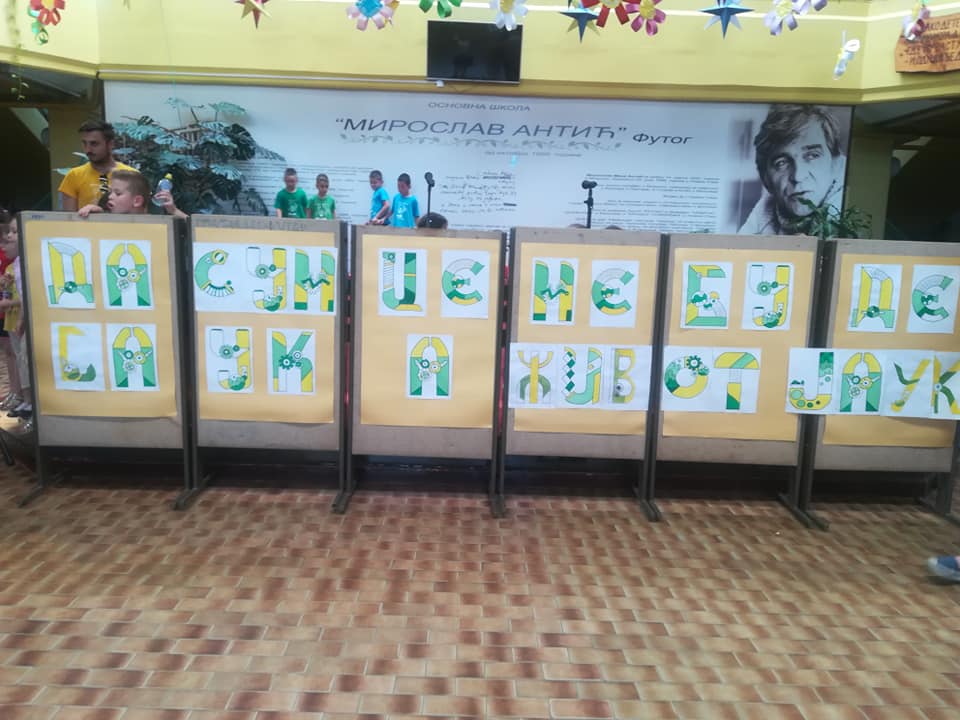   Директор школе др Гордана Хајдуковић и наставник Адријана Сарић су нам упутиле позив да будемо њихови гости-учесници. Тиме смо допринели  подизању еколошке свести, скретању пажње на негативан ефекат глобалног загревања и неопходност заштите животне средине.   Учесници фестивала су били  ученици 8. разреда, чланови секције „ Природњачки дани“ у пратњи предметних наставника Луције Пене и Драгане ДавидовацУченици, Дуња Гаврилов, Сара Хорњак, Лука Никовић, Игор Маљик, Зеин Дервиши, Јован Крстић и Угљеша Кнежевић реализовали су два  пројекта  на тему глобалног загревања- климатских промена.     Први пројекат је био везан за појаву цијанобактерија у водама услед нарушене равнотеже екосистема и како оне могу да утичу на остали биљни и животињски свет и на људе. Ученици су припремили плакат и флајере на којима су приказана упутства како се понашати у случају контакта са овом врстом бактерија.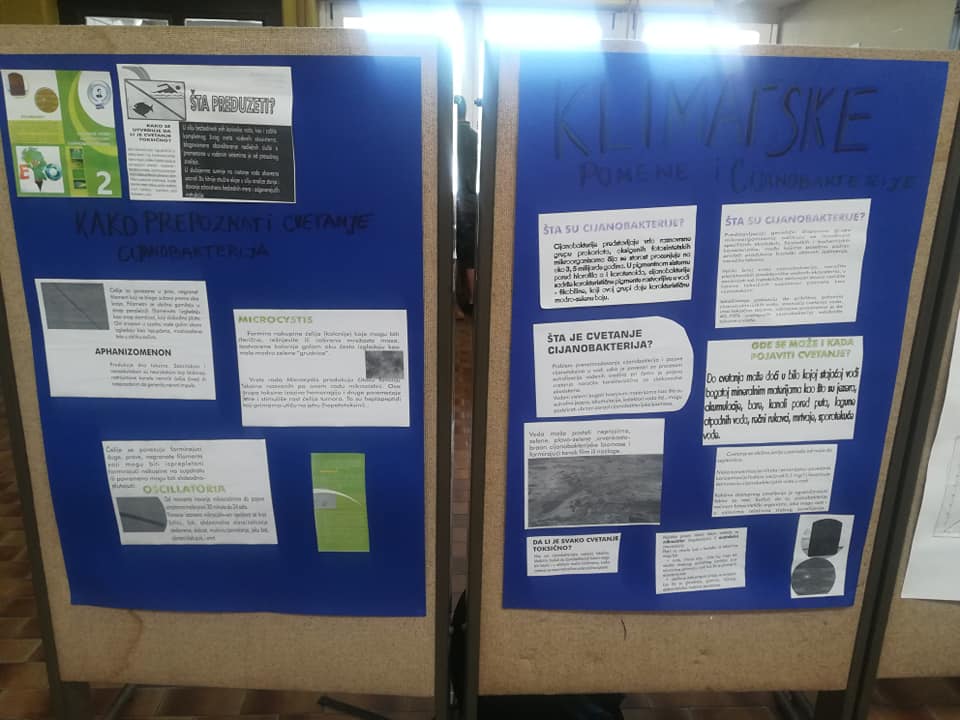 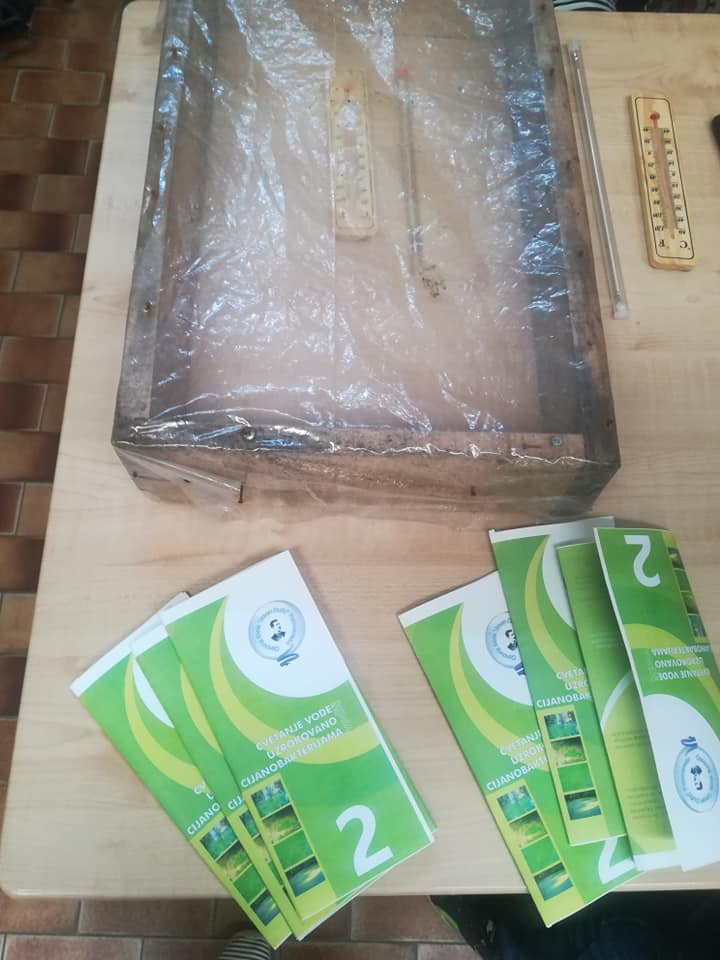 Други пројекат је био везан за ефекат стаклене баште. Ученици су пратили темпетатуру ваздуха током недељу дана, на отвореном и под пластичном фолијом. Резултати експеримента су приказани на паноу, табеларно и графички. Ученици су навели своје предлоге на који начин се може смањити еколошки отисак.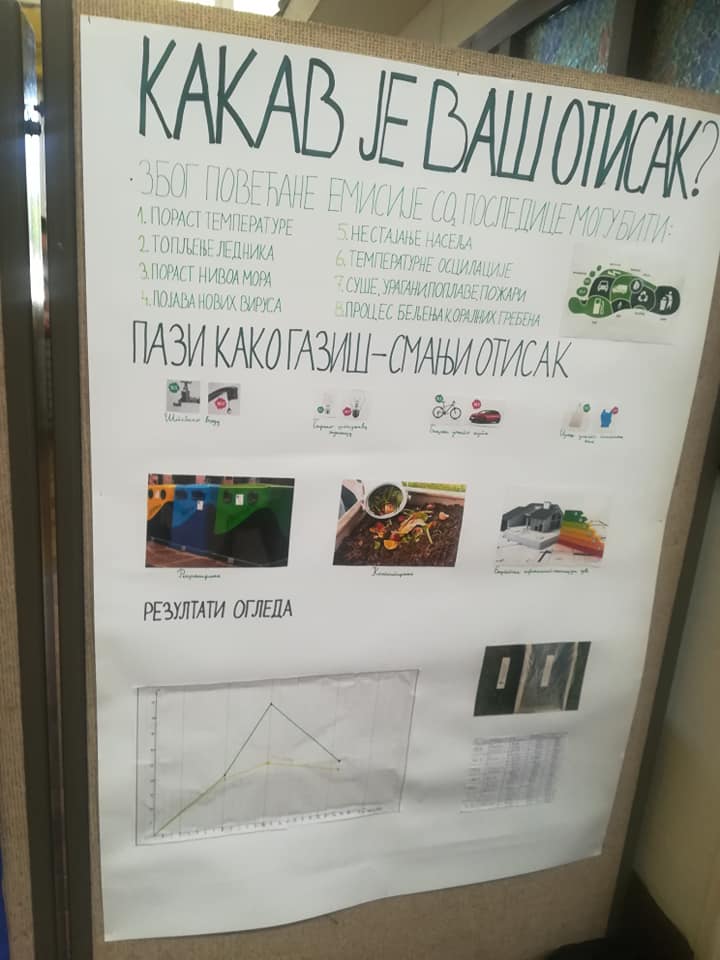 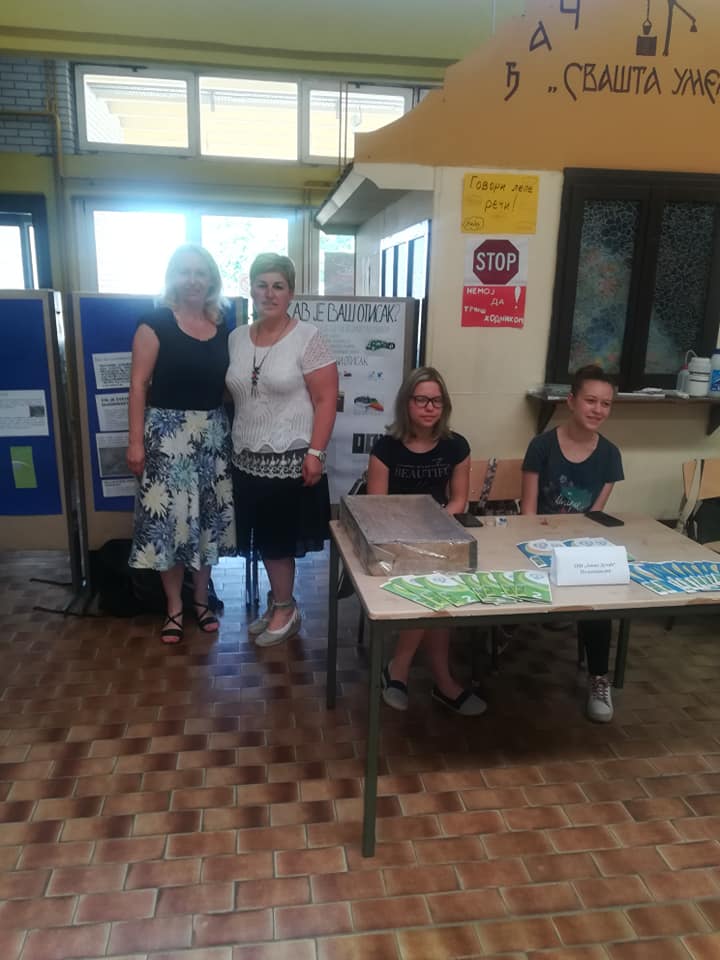 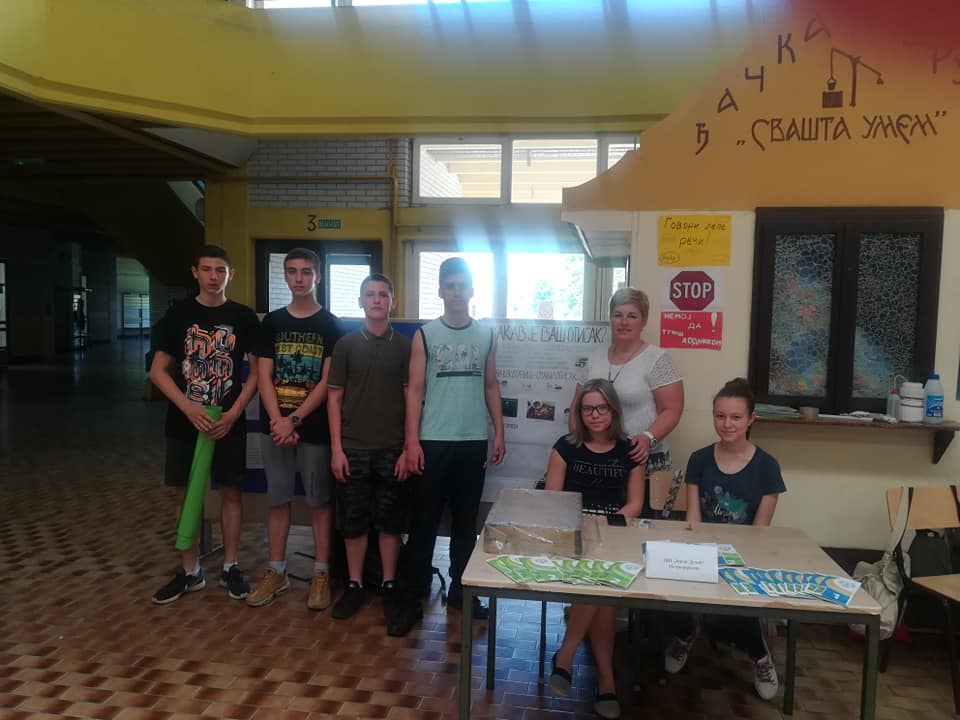 Јун 2019., Петроварадин              Предметни наставници: Луција Пена и Драгана Давидовац